Statutární město Pardubice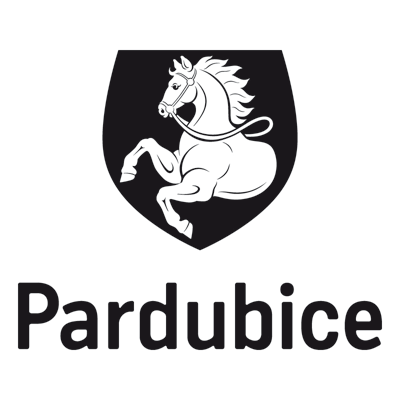 Magistrát města PardubicOdbor sociálních věcíU Divadla 828, 530 02  PardubiceSouhlas se zpracováním osobních údajůdle nařízení Evropského parlamentu a Rady (EU) 2016/679 2Subjekt údajů:	Jméno a příjmení	:	. . . . . . . . . . . . . . . . . . . . . . . . . . . . . . . . . . . . . . . . . . . . . . . . . . . . . . . . . . . . . . . . . . . . . . . . . Datum narození: 		. . . . . . . . . . . . . . . . . . . . . . . . . . . . . . . . . . . . . . . . . . . . . . . . . . . . . . . . . . . . . . . . . . . . . . . . .Trvale bytem:  		 . . . . . . . . . . . . . . . . . . . . . . . . . . . . . . . . . . . . . . . . . . . . . . . . . . . . . . . . . . . . . . . . . . . . . . . . Na základě žádosti správce osobních údajů, kterým je Statutární město Pardubice, Magistrát města Pardubic, se sídlem Pernštýnské nám. 1, 530 21 Pardubice, IČ 00274046 se zpracováním mých dále uvedených osobních údajů:Jméno, příjmení, e-mailová adresa, telefonní číslo ………………………………………………………………………………..………………………………………………………………………………………………………………………………………………..(vypsat)  dávám1 -  nedávám1  souhlas za účelem zpracování: 	ke komunikaci se subjektem údajů pro jednání mezi subjektem údajů a správcem ve věcech náležejících do působnosti správce souvisejících s poskytováním dotací z rozpočtu statutárního města Pardubice. Udělení souhlasu nepředstavuje pro subjekt údajů jakýkoliv závazek nebo povinnost vyplývající ze zaslaných e-mailových sdělení nebo jejich příloh a z telefonických sdělení. E-mailová adresa a telefonní číslo budou využívány výhradně pro urychlení a zefektivnění komunikace. příjemci osobních údajů: 	osobní údaje nebudou předávány jiným příjemcům.doba uložení osobních údajů:	10 letSoučasně prohlašuji, že mi byly poskytnuty následující informace:Svůj souhlas mohu kdykoliv odvolat. Odvoláním souhlasu není dotčena zákonnost zpracování založená na souhlasu uděleném před jeho odvoláním. Souhlas mohu odvolat písemným prohlášením adresovaným:na doručovací adresu správce, datovou zprávou do datové schránky správce,pokud jsem uvedl(-a) svoji e-mailovou adresu v tomto souhlasu, pak z této e-mailové adresy na e-mailovou adresu správce.Osobní údaje jsem poskytl(-a) dobrovolně. Poskytnutí osobních údajů není zákonným ani smluvním požadavkem pro plnění právní povinnosti nebo uzavření smlouvy. Případné odvolání souhlasu s dalším zpracováním osobních údajů pro mě nebude mít žádné právní ani jiné důsledky, neboť právní základ zpracování těchto osobních údajů není založen na jiném důvodu, než je můj souhlas.Mám právo požadovat od správce přístup k mým osobním údajům, jejich opravu nebo výmaz, popřípadě omezení zpracování, a vznést námitku proti zpracování, jakož i právo na přenositelnost údajů.Mám právo podat stížnost u dozorového úřadu.Osobní údaje, s jejichž zpracováním jsem vyslovil(-a) souhlas, nebudou předávány do třetí země nebo mezinárodní organizaci a nebudou předmětem automatizovaného rozhodování ani profilování.Kontaktní údaje správce:doručovací adresa:		Magistrát města Pardubic, Pernštýnské náměstí 1, 530 21 Pardubiceadresa datové schránky:	ukzbx4ze-mailová adresa:		posta@mmp.cztelefon:				+420 466 859 111Správce jmenoval pověřence pro ochranu osobních údajů. Kontaktní údaje pověřence pro ochranu osobních údajů:titul, jméno, příjmení:		Mgr. Vladimír Nesvadba 	e-mailová adresa:		smpardubice@viavis.czDále potvrzuji, že jsem byl(-a) seznámen(-a) se skutečnostmi, kde jsou k dispozici informace uvedené v článcích 13 a 14 Nařízení2 a veškerá sdělení podle článků 15 až 22 a 34 Nařízení2 o zpracování. Byl(-a) jsem rovněž upozorněn(-a), že uvedené informace jsou k dispozici v provozní době podatelny a na webových stránkách správce https://www.pardubice.eu/GDPR/V Pardubicích dne:Podpis subjektu údajů: 